МИНИСТЕРСТВО РОССИЙСКОЙ ФЕДЕРАЦИИ
ПО ДЕЛАМ ГРАЖДАНСКОЙ ОБОРОНЫ,
ЧРЕЗВЫЧАЙНЫМ СИТУАЦИЯМ И ЛИКВИДАЦИИ ПОСЛЕДСТВИЙСТИХИЙНЫХ БЕДСТВИЙРАСПОРЯЖЕНИЕОб утверждении методических рекомендаций по подготовкеруководящего состава и должностных лиц центрального аппарата,
организаций и учреждений МЧС России к рабочим поездкам в
субъекты Российской ФедерацииВ целях качественной организации подготовки и работы руководящего состава и должностных лиц центрального аппарата МЧС России, организаций и учреждений МЧС России центрального подчинения в субъектах Российской Федерации предлагаю:Утвердить прилагаемые методические рекомендации по подготовке руководящего состава и должностных лиц центрального аппарата, организаций и учреждений МЧС России центрального подчинения к работе в территориальных органах МЧС России.Контроль за исполнением настоящего распоряжения возложить на директора Департамента территориальной политики генерал-полковника Ковалёва Ю.П.Первый заместитель Министра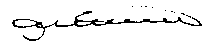 В.В. Степанов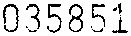 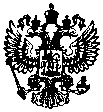 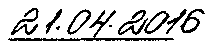 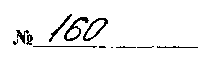 г. Москва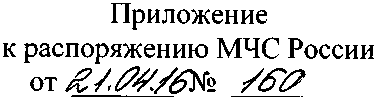 МЕТОДИЧЕСКИЕ РЕКОМЕНДАЦИИпо подготовке руководящего состава и должностных лиц центрального
аппарата Министерства Российской Федерации по делам гражданской
обороны, чрезвычайным ситуациям и ликвидации последствий стихийных
бедствий к работе в территориальных органах МЧС РоссииСОДЕРЖАНИЕ:Общие положения	3Планирование мероприятий работы руководства МЧС Россиив территориальных органах МЧС России	3Подготовка мероприятий	4Практическое проведение мероприятий	5Общие положенияНастоящие методические рекомендации предназначены для подготовки мероприятий по организации работы руководящего состава и должностных лиц центрального аппарата Министерства Российской Федерации по делам гражданской обороны, чрезвычайным ситуациям и ликвидации последствий стихийных бедствий в территориальных органах МЧС России.При поступлении информации о включении в план Министра работы в субъекте Российской Федерации Административно-правовое управление готовит распоряжение о предоставлении материалов для подготовки комплекта справочно-аналитических материалов для Министра в Департамент территориальной политики согласно приложению № 1.Департамент территориальной политики готовит проект плана работы Министра* (приложение № 2), список командируемых сотрудников** (приложение № 3), обобщает справочные материалы, поступившие из структурных подразделений центрального аппарата и формирует комплект документов (папку Министра) и направляет в электронном виде в Административно-правовое управление.Административно-правовое управление представляет материалы Министру в установленном порядке.После утверждения плана работы и списка командируемых сотрудников (далее - члены рабочей группы) Департамент территориальной политики доводит до членов рабочей группы: план работы, дату, время, место вылета (выезда) и форму одежды.Административно-правовое управление готовит проект приказа о командировании сотрудников МЧС России и, в случае необходимости, на применение авиации МЧС России.Члены рабочей группы в соответствии с планом работы готовят частные планы работы по направлениям деятельности, в соответствии с положением о департаменте (управлении), утвержденном приказом МЧС России от 06.10.2014 № 550 по форме согласно приложению № 4 Частный план работы утверждается курирующим заместителем Министра.Примечание:	* Заместителя Министра (если он назначен старшимпри проверке);** решение о включении в состав рабочей группы заместителя (заместителей) Министра принимается Министром.Планирование мероприятий работы руководства МЧС России в территориальных органах МЧС РоссииЗа подготовку проекта плана и проекта списка командируемых сотрудников несет ответственность Департамент территориальной политики.При подготовке плана учитывается цель поездки и сроки работы в территориальном органе МЧС России.В план включается:работа в управлениях территориальных органов МЧС России;работа в подразделениях МЧС России (ФПС, РПСО, ГИМС, ВГСЧ и другие подразделения)работа в подразделениях субъекта Российской Федерации (ППC субъекта РФ, муниципальной пожарной охраны, добровольной пожарной охраны, ПСО);проведение рабочих совещаний (в том числе с участием высших должностных лиц субъектов РФ, председателей КЧС и ОПБ субъектов РФ, руководителей территориальных органов федеральных органов РФ);встречи с личным составом МЧС России, членами добровольных движений (ВДПО, РОССОЮЗСПАС), ветеранами, кадетами;награждение личного состава;вручение техники.Начальникам территориальных органов МЧС России рекомендуется предусматривать торжественные открытия объектов МЧС России и подведомственных организаций (пожарные подразделения ФПС МЧС России, подразделения ГИМС, подразделения ППС субъекта Российской Федерации, ДПО, клубы и т.д.).План представляется Министру* на утверждение за пять суток до командировки.Список командируемых формируется с учетом направленности мероприятий плана.После утверждения списка, состав и замена кандидатов производится только с разрешения Министра.Утвержденный план и список командируемых сотрудников направляется Департаментом территориальной политики электронной почтой в приемные первого заместителя Министра, членов рабочей группы, дежурную смену ФКУ «НЦУКС», командный пункт авиации, а также в соответствующий региональный центр и главное управление МЧС России по субъекту Российской Федерации.Примечание:	* Заместителю Министра (если он назначен старшимпри проверке)Подготовка мероприятийПерсональная ответственность за подготовку мероприятий и организацию работы рабочей группы в территориальных органах МЧС России возлагается на начальника соответствующего регионального центра МЧС России и главного управления МЧС России по субъекту Российской Федерации.Общую координацию осуществляет Департамент территориальной политики.Структурные подразделения центрального аппарата МЧС России оказывают методическую и практическую помощь территориальным органам МЧС России по направлениям деятельности (примерный перечень вопросов указан в приложении № 5).В случае необходимости и по поручению руководства Министерства Департамент территориальной политики:Совместно с Административно-правовым управлением проводиторганизационное совещание по решению проблемных вопросов.Формирует рабочую группу специалистов для оказания практическойпомощи территориальному органу МЧС России с выездом на место.Практическое проведение мероприятийЧлены рабочей группы получают финансовые средства на командировочные расходы самостоятельно, прибывают к месту вылета (выезда) не позднее, чем за 30 минут (в случае необходимости Управление обеспечения по заявке Департамента территориальной политики выделяет автотранспорт).Работа в территориальном органе МЧС России осуществляется в соответствии с утвержденными частными планами.По завершении работы, во время следования обратно или в следующий территориальный орган МЧС России, члены рабочей группы представляют секретарю (представитель АПУ) предложения для включения в протокол.По прибытии на рабочее место, не позднее чем через 2 суток, члены рабочей группы представляют в Департамент территориальной политики предложения для подготовки доклада руководству МЧС России.Исполнение поручений протокола Административно-правовым управлением ставится на контроль.Территориальным органом МЧС России по завершению работы готовится фотоматериал в виде буклета, который в электронном виде направляется в Департамент территориальной политики для дальнейшего доведения его до всех структурных подразделений центрального аппарата и территориальных органов МЧС России.Приложение № 1к Методическим рекомендациямПЕРЕЧЕНЬсправочно-аналитических, и организационных материалов дли
информационного обеспечения работы Министра
в территориальных органах МЧС РоссииОбщие требования к оформлению материалов:Материалы готовить отдельными файлами в программных продуктах WINDOWS MICROSOFT - WORD, EXCEL, POWERPOINT с названием каждого файла (Например - Сведения о подразделениях федеральной противопожарной службы).Материалы готовить объёмом не более 2-3 страниц.Заголовки всех документов делать однообразно - шрифт 16, жирный, TimesNewRoman, по центру.Текстовые материалы готовить в книжной ориентации на листах А-4, шрифт 16 (исключение - шрифт 14 при объеме документа более 2 страниц), TimesNewRoman, нежирный, интервал одинарный, выровненные поля.Оформление таблиц - на листах А-4, шрифт 16, допускается 14 (при объеме документа более 2 страниц).Материалы направлять установленным порядком и дублировать в формате допускающем правки (WORD, EXCEL, POWERPOINT) по электронной почте внутренней сети для предоставления информации: Департамент территориальной политики 1 отдел (координации и контроля) заместитель начальника отдела, старший инспектор отдела.Приложение № 2 к Методическим рекомендациям Для служебного пользованияЭкз. №	(по заполнению)ПЛАНработы Министра в Республике	«	» 	2016 года	(пример оформления)	Приложение № 3к Методическим рекомендациямСПИСОКсотрудников МЧС России, командируемых в 		2016 г.Приложение № 4к Методическим рекомендациямУТВЕРЖДАЮЗаместитель Министра Российской
Федерации по делам гражданской
обороны, чрезвычайным ситуациям и
ликвидации последствий стихийных
бедствийчастный планработы 	(должность, звание, ФИО)в	 «___» _______ 2016 г.(название территориального органа МЧС России)___________________________________(подпись)Приложение № 5к Методическим рекомендациямПеречень проводимых мероприятий структурными подразделениями центрального аппарата МЧС России и
организациями МЧС России в ходе подготовки и проведения рабочих поездок Министрав территориальные органы МЧС России№п/пИсполнительНазвание документа (краткое содержание)1.ДТППроект плана работы Министра2.ДТППроект полетного списка3.ДТПСписок лиц, участвующих в совещании с краткими биографическими данными. Повестка совещания, проект тезисов выступления Министра (при наличии указанного мероприятия в плане работы Министра)4.ДТПКраткая справка по субъекту РФ5.ДТПВысшие должностные лица субъекта Российской Федерации (фотография и краткая биография, объёмом не более 1-2 стр.)6.ДТППредседатель КЧС и ОПБ субъекта Российской Федерации (фотография и краткая биография, объёмом не более 1-2 стр.)7.ДТПНачальник Главного управления МЧС России по субъекту Российской Федерации (фотография и краткая биография, объёмом не более 1-2 стр.)8.ДТПСправка о реализации Соглашений между МЧС России и Правительством субъекта Российской Федерации по передаче исполнения друг другу части своих полномочий (не более 1-2 стр.)9.ДТПСправка о ходе финансирования мероприятий в рамках реализации Протоколов и Совместных планов развития пожарных и спасательных сил (не более 1-2 стр.)10.Справка о ходе финансирования мероприятий в рамках реализации ФЦП «Пожарная безопасность в Российской Федерации на период до 2017 года» за счет бюджета субъекта РФ11.Краткий телефонный справочник должностных лиц Администрации субъекта Российской Федерации (не более 1-2 стр.)12.ДПСФСведения о территориальном пожарно-спасательном гарнизоне (не более 1-2 стр.)13.ДПСФСведения о подразделениях федеральной противопожарной службы (не более 1-2 стр.)14.ДПСФСведения о подразделениях противопожарной службы субъекта Российской Федерации (не более 1-2 стр.)15.ДПСФСведения о подразделениях добровольной пожарной охраны (не более 1-2 стр.)16.ДПСФСведения о поисково - спасательных подразделениях МЧС России (не более 1-2 стр.)17.ДПСФСведения о подразделениях поисково - спасательных служб на территории (не более 1-2 стр.)18.ДПСФСправка по прикрытию пожарной охраной населённых пунктов. (Указать количество неприкрытых населенных пунктов и численность проживающего в них населения в % от общего числа)19.ДПСФСхема структуры и численности подразделений ВГСЧ в ГУ МЧС России (по наличию)20.ДПСФСправка о ЧС на объектах охраняемых подразделениями ВГСЧ по сравнению с аналогичным периодом предыдущего года (по наличию подразделений, не более 1-2 стр.)21.ДНПРСведения об обстановке с пожарами и их последствиями по сравнению с аналогичным периодом предыдущего года, по территории (произошло пожаров, погибло, пострадало и спасено людей). Если увеличение количества пожаров, то принятые меры (не более 1-2 стр.)21.ДНПРСведения о результатах надзорной деятельности в области пожарной безопасности, гражданской обороны, защиты населения и территорий от чрезвычайных ситуаций природного и техногенного характера территориальных органов МЧС России (не более 1-2 стр.)22.ДГЗСправка о состоянии защиты населения территории от ЧС природного и техногенного характера (не более 1-2 стр.)23.ДГЗСправка по наличию резерва материальных ресурсов для ликвидации чрезвычайных ситуаций в субъекте РФ на текущий год24.ДГЗСправка о создании объектов ОКСИОН в местах массового пребывания людей25.ДГЗСправка по наличию на территории критически важных и потенциально опасных объектов26.ДГЗСравнительная справка о ходе финансирования мероприятий в рамках реализации федеральных целевых и межгосударственных программ по субъекту Российской Федерации, и выделенных средствах в части касающейся ГУ МЧС России (не более 1-2 стр.)27.ДКПСправка о штатной и фактической численности личного состава ГУ МЧС России по субъекту Российской Федерации28.ДКПВыписка из приказа по награждению личного состава (по согласованию)29.УОСправка о наличии техники в учреждениях МЧС России на территории субъекта Российской Федерации (не более 1-2 стр.)30.УОСводная таблица по обеспеченности видами довольствия (не более 1-2 стр.)31.УОСправка по реализации высвобождаемого движимого имущества, морально устаревшего и не имеющего перспектив дальнейшего применения в системе МЧС России (не более 1-2 стр. по ГУ МЧС России)32.ДРСправка о поставках основной пожарно-технической продукции для подразделений ГУ МЧС России субъекта Российской Федерации, содержащихся за счет средств федерального бюджета в текущем году (не более 1-2 стр.)33.ДРСправка по вручаемой техники (по согласованию) и её тактикотехнические характеристики34.УКССправка по капитальному строительству и ремонту объектов ГУ МЧС России, с указанием объемов и сроков освоения (не более 1-2 стр.)35.УКССправка по обеспечению жильем военнослужащих, сотрудников ФПС и спасателей в ГУ МЧС России36.УБВОСправка по укомплектованности личным составом и техникой ГИМС ГУ МЧС России37.УБВОСправка о поставках техники для ГИМС ГУ МЧС России (не более 1-2 стр.)38.УБВОСведения по гибели людей и аварийности маломерных судов на водных объектах на текущий период по аналогии с прошлым годом (погибло, пострадало и спасено людей, материальный ущерб, произошло аварий с маломерными судами, не более 1-2 стр.)39.УИТССправка о состоянии готовности информационнотелекоммуникационных систем и технических систем оповещения МЧС России (не более 1-2 стр.)40.УИТССправка о состоянии готовности технических систем управления ГО и систем оповещения населения об опасностях (не более 1-2 стр.)41.УИТССправка о создании и состоянии готовности локальных систем оповещения населения (не более 1-2 стр.)42.УИТССправка по вопросу создания и развития системы «112» на территории субъекта Российской Федерации (не более 1-2 стр. о ходе реализации системы)43.УИТССправка по обеспечению Министра связью (в том числе ВКС)44.ДАСТСхема перелета45.НЦУКССведения о ЧС, произошедших на территории субъекта Российской Федерации за последние пять лет по 1 января т.г. Оперативная сводка о ЧС природного и техногенного характера и их последствий в период с 1 января т.г. Принятые меры (не более 1-2 стр.)№п/пНаименование мероприятияМесто проведенияВремяпроведения1.Вылет из г. МосквыАэропорт«Внуково-3»08.002.Прилет в г. Махачкала Встречают:- Глава Республики- Начальник регионального центра МЧС России;- Заместитель председателя правительства Республики;- Начальник Главного управления МЧС России поАэропорт «   »10.403.Переезд в Главное управление МЧС России поМаршрут следования(___  км)10.40 - 11.104.Работа в Главном управлении МЧС России по:проверка готовности сил и средств к выполнению задач по предназначению;проверка готовности оперативной - дежурной смены ЦУКС к выполнению задач по предназначению;г. ___________11.10 -12.00№п/пНаименование мероприятияМесто проведенияВремяпроведениявстреча с личным составом Главного управления МЧС России;- награждение личного состава и вручение техники5.Переезд в специализированную пожарно-спасательную часть по тушению крупных пожаровМаршрут следования(___ км)12.00-12.156.Работа в СПСЧ по тушению крупных пожаров:проверка готовности сил и средств СПСЧ к выполнению задач по предназначению;встреча с личным составомг. _______, ул.______12.15-12.457.Переезд в Республиканский реабилитационный центр «Надежда»Маршрут следования(___ км)12.45-13.108.Работа в Республиканском реабилитационном центре «Надежда»:проверка организации мероприятий по обеспечению пожарной безопасности центра;проверка готовности элементов ППУ правительства к выполнению задач по предназначениюг. _______, ул.______13.10-13.409.Проведение заседания КЧС и ОПБ по вопросам: 1.г. _______, ул.______13.40-14.409.2.13.40-14.4010.Подход к прессег. _______, ул.______14.40-14.4511.Перерыв14.45-15.4512.Переезд в аэропортМаршрут следования (___ км)15.45-16.20№п/пНаименование мероприятияМесто проведенияВремяпроведения13.Вылет из г.Аэропорт«    »16.2014.Прилет в г. МосквуАэропорт«Внуково-3»19.00№п/пФИОЗанимаемая должность1.2.3.4.5.6.7.8.9.10.11.12.13.14.15.16.17.18.От СМИОт СМИОт СМИ19.20.21.№п/пНаименование мероприятийМестопроведенияВремя1.2.Структурное подразделениеПроводимые мероприятияАдминистративно-правовоеуправлениеПодготовка приказа на командирование рабочей группы, применение авиации МЧС России и оформление командировочных удостоверений для руководителей структурных подразделений ЦА.Направление распоряжения (письма) в структурные подразделения ЦА о предоставлении справочных материалов в Департамент территориальной политики для формирования папки Министра.Всестороннее обеспечение работы Министра.Департамент территориальной политикиПодготовка проекта плана работы Министра.Составление списка командируемых сотрудников.Оповещение командируемых о дате, времени, месте вылета (выезда) и форме одежды.Доведение плана работы Министра и списка командируемых до руководства МЧС России структурных подразделений ЦА, РЦ, КП авиации, СОД НЦУКС.Обобщение справочных материалов и формирование комплекта документов (папки Министра) и направление в электронном виде в АПУ.Организация установочного совещания по подготовке к рабочей поездке (по необходимости).Департамент авиационно-спасательных технологий и беспилотной авиацииПодготовка воздушного судна (в том числе резервного). Внешний вид экипажа, порядок на борту.Организация пропуска автомобиля Министра к месту вылета.Организация пропуска командируемых к месту вылета.Департамент развитияПодготовка перечня вручаемой техники.Изготовление сертификатов на технику, вручаемую Министром.Департамент пожарно-спасательных сил и специальных формированийПодготовка пожарно-спасательных подразделений задействованных в работе Министра (готовность сил и средств к выполнению задач по предназначению, внешний вид личного состава, порядок в помещениях и на территории).Департамент кадровой политикиОрганизация церемоний награждений, проводимых Министром: составление списка награждаемых, обеспечение резерва наград (например, часы от Министра), оформление места награждения, тренировка награждаемых и т.д.Департамент надзорной деятельности и профилактической работыОрганизация мероприятий по обеспечению пожарной безопасности объектов, задействованных в плане работы Министра.Департамент международной деятельностиОрганизация мероприятий с участием зарубежных представителей, подготовка протокола.Финансово-экономическийдепартаментВыделение необходимых финансовых средств на командирование сотрудников МЧС России (суточные, проезд, проживание).Управление обеспеченияКонтроль за выделением транспортных средств для перемещения членов рабочей группы к месту работы.Выделение автотранспорта по заявкам Департамента территориальной политики для организованной доставки членов рабочей группы к месту вылета (выезда).Управление безопасности людей на водных объектахПодготовка подразделений ГИМС, задействованных в плане работы Министра (внешний вид личного состава, порядок в помещениях и на территории, готовность техники, оборудования и т.д.).Подготовка плавсредств для передвижения Министра (в том числе 100% резерва).Научно-техническое управление1 .Подготовка и организация проведения выставочных экспозиций.2.Подготовка и организация запланированных конференций, семинаров и т.д.Управление специальной пожарной охраныПодготовка объектов задействованных в работе Министра (внешний вид личного состава специального подразделения ФПС ГПС или особо важной и режимной организации, охраняемой специальными подразделениями ФПС ГПС, порядок в помещениях, наличие и состояние символики МЧС России, благоустройство прилегающих территорий, готовность техники, оборудования и т.д.).Организация мероприятий по обеспечению пожарной безопасности указанных объектов.Управление информационных технологий и связиПодготовка плана обеспечения Министра связью (в том числе ВКС).Обеспечение бесперебойной связи в ходе поездки.Проверка готовности рабочего места Министра перед проведением совещаний, конференций и т.д. (совместно с НЦУКС, ЦОПУ)Управление организации информирования населенияПриглашение представителей СМИ для участия в рабочей поездке.Организация подхода к прессе Министра.Обеспечение освещения работы Министра в СМИ.Организация фотографирования.ФКУ «Управление капитального строительства»Подготовка объектов МЧС России, задействованных в плане работы Министра (внешний вид фасадов зданий, наличие и состояние символики МЧС России, благоустройство прилегающих территорий).Подготовка мероприятий по вводу в строй и постановке на боевое дежурство объектов МЧС России.ФКУ НЦУКСПодготовка ЦУКС РЦ, ГУ, задействованных в работе Министра (внешний вид личного состава, порядок в помещениях, демонстрация современного оборудования и технологий, т.д.).ЦСООР «Лидер»Организация взаимодействия с силовыми структурами на территории субъекта РФ по обеспечению безопасности членов рабочей группы.Организация построения колоны автомобилей и построение маршрута передвижения для Министра и членов рабочей группы в субъекте РФ.